Commonwealth of MassachusettsExecutive Office of Public Safety and SecurityState 911 Department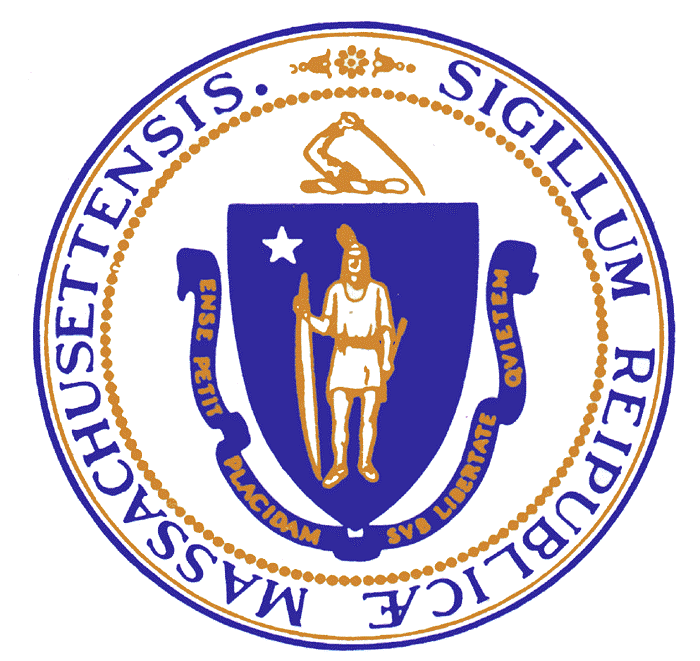 State 911 DepartmentPublic Safety Answering Point and Regional Emergency Communication Center Support and Incentive Grant ApplicationFiscal Year 2024All applications shall be mailed or hand delivered or via Commbuys, www.commbuys.com.  All applications must be received by 5:00 P.M. on Thursday, December 28, 2023.Application Checklist    Demonstration of Compliance with MassGIS Requirement     Signed and Dated PSAP and RECC Support and Incentive Grant Application Cover Page    Completed Budget Summary Page    Completed Budget Narrative – Must provide detailed descriptions for each item requested.  Personnel:  Include the amount you are requesting in this category.HVAC:  Provide detailed narrative to justify expense in compliance with grant guidelines; attach quotes or estimates (with supporting documentation from the vendor).CAD: Provide detailed narrative to justify expense in compliance with grant guidelines; attach quotes or estimates (with supporting documentation from the vendor).Radio Console:  Provide detailed narrative to justify expense in compliance with grant guidelines; attach quotes or estimates (with supporting documentation from the vendor).Console Furniture/Chairs: Provide detailed narrative to justify expense in compliance with grant guidelines; attach quotes or estimates (with supporting documentation from the vendor).Fire Alarm Receiving & Alerting Equipment:  Provide detailed narrative to justify expense in compliance with grant guidelines; attach quotes or estimates (with supporting documentation from the vendor).Other Equipment:  Provide detailed narrative to justify expense in compliance with grant guidelines; attach quotes or estimates (with supporting documentation from the vendor).Regional PSAPs and RECCs only:Public Safety Radio Systems:  Provide detailed narrative to justify expense in compliance with grant guidelines; attach quotes or estimates (with supporting documentation from the vendor).Regional PSAPs and RECCs shall provide a detailed Departmental budget (current FY2024 and prior fiscal year FY2023) and an organizational chart that clearly defines all positions (p. 13).  Regional PSAPs and RECCs shall provide 5 Year Capital Budget for Regional/RECCRegional Secondary PSAPs only:CPE Maintenance:  Provide detailed narrative to justify expense in compliance with grant guidelines; attach quotes or estimates (with supporting documentation from the vendor).    Appendix A – Personnel Costs Form (List Certified Enhanced 911 Telecommunicators)    Completed Appendix B: Mobile Behavioral Health Crisis Response Services and Attached    Supporting Documentation, if applicable    Attached Quotes, if applicable    Completed Contractor Authorized Signatory Listing Form signed by a City or Town Official  Completed and Notarized Proof of Authentication of Signature Form for the City or Town Official who signed the Contractor Authorized Signatory Listing Form    Completed and Notarized Proof of Authentication of Signature Form for each Signatory and for the City or Town Official who signed the Contractor Authorized Signatory Listing Form    Completed Highlighted Sections, Signed and Dated Standard Contract Form DO NOT SUBMIT DOUBLE-SIDED APPLICATIONS OR INCLUDE BLANK PAGES FOR WHICH NO FUNDING IS REQUESTEDAll applications with original signatures shall be submitted to:State 911 Department151 Campanelli Drive, Suite AMiddleborough, MA  02346Note:  If submitting your application in Commbuys, you must mail the original signed and notarized pages to our office in Middleborough.Type of PSAP:    (please check one)  Primary          Regional        Regional Secondary     Regional Emergency Communication Center	Chief Shawn GrantBUDGET SUMMARY    *Grand Total = Total allocation amount and, if requesting, Mobile Behavioral Health Crisis Response ServicesPRIMARY PSAP, REGIONAL PSAP, REGIONAL SECONDARY PSAP, & RECCDETAIL NARRATIVEPlease make sure that every item listed in the above Budget Worksheet is listed in below narrative with a detailed description including category of item, price per unit, quantity, brand, model and any other pertinent and available information.  Please include any and all quotes to support the budget narrative. For personnel costs, complete Appendix A – Personnel Costs Form.   Please use additional pages if needed.A.    Enhanced 911 Telecommunicator Personnel Costs – to defray the costs of salary for enhanced 911 telecommunicator personnel, including enhanced 911 telecommunicators who are emergency communications dispatchers or supervisors.  In order to be eligible for such funding, a grantee shall show that the personnel costs to be reimbursed: (1) cover only personnel who are trained and certified as an enhanced 911  telecommunicator in accordance with the requirements of the State 911 Department, or are in the process of obtaining such certification, in accordance with the requirements of the State 911 Department; and (2) except as otherwise approved by the State 911 Department, are solely for hours in which such personnel are working in the capacity of an enhanced 911 telecommunicator as their primary job function; and (3) except as otherwise approved by the State 911 Department, are solely for hours in which such personnel are conducting quality control/quality assurance of 911 calls.   Reimbursement may be allowed for straight time costs for on the job training for new telecommunicators who are in the process of obtaining certification as an enhanced 911 telecommunicator, in accordance with the requirements of the State 911 Department.  Reimbursement for personnel costs related to training may be allowed only for training courses that have been approved by the State 911 Department under the Fiscal Year 2024 State 911 Department Training Grant, or with the prior written approval of the State 911 Department.  Reimbursement for personnel costs for individuals who have other primary job duties not directly related to enhanced 911 service, such as firefighters or police officers who may occasionally be assigned PSAP enhanced 911 telecommunicator duty, may be allowed only for the documented hours in which the employee is acting primarily in the capacity of an enhanced 911 telecommunicator.  For example, if a police officer or firefighter is assigned to work as an enhanced 911 telecommunicator 1 day a week, funding from these grants may only be used to cover the portion of such firefighter or police officer’s salary for the 1 day a week that he or she is assigned to enhanced 911 telecommunicator duty.  Funding awarded through these grants shall be assigned to specific identified personnel, and the funding shall be applied to the personnel costs associated with such specific identified personnel.  All wage reimbursements authorized under this Program shall be allocated by the grantee in adherence with applicable collective bargaining agreements. However, the State 911 Department is not bound by or required to adhere to grantee collective bargaining agreements when determining allocations or reimbursements.Attach Appendix A 							Total Category AB.	Heat, Ventilation, Air Conditioning and Other Environmental Control Equipment – to defray costs associated with the acquisition and maintenance of heat, ventilation and air-conditioning equipment and other environmental control equipment.  Such funds may only be used to purchase, install, replace, maintain, operate, and/or upgrade such equipment used in the physical space used for the provision of enhanced 911 service. B.   	Heat, Ventilation, Air Conditioning and Other Environmental Control EquipmentDescription:Vendor:  Attach Quote and mark with letter B                              			      Total Category B          Please make sure that every item listed in the above Budget Worksheet is listed in below narrative with a detailed description including category of item, price per unit, quantity, brand, model, and any other pertinent and available information.  Please include any and all quotes to support the budget narrative. Please use additional pages if needed.C.  Computer-aided Dispatch Systems – to defray costs associated with the purchase, installation, replacement, maintenance and/or upgrade of CAD hardware and software used by emergency communication dispatchers, call takers, and 911 operators in primary PSAPs, regional PSAPs, regional secondary PSAPs, and RECCs to initiate public safety calls for service and dispatch, and to maintain the status of responding resources in the field. Funds may be used for mobile devices that are linked to a CAD system.  Primary PSAPs may not use funding for records management systems, whether or not part of a CAD system.  Regional PSAPs and RECCs may apply for funding for records management systems.  C.   Computer-aided Dispatch SystemsDescription:  Purchase two (2) Panasonic CF-31 Toughbook (MDTs), installation, keyboards, mounts, antennas, docking stations, plus shipping. The Mobile Data Terminals are for three new Police Cruisers the City of Anytown has purchased.  To be used for interactive dispatching between CAD 911 Dispatcher and the patrol vehicles. $6,999.00 per unit x 2 = $13,998.00 Delphi Technology Solutions, Inc. Annual Network Support and IT Services contract directly related to enhance and maintain the Computer-Aided Dispatch Systems. $25,157.00 Are the requested items linked to CAD? YesIf requesting MDT’s, how many vehicles are linked to CAD?  15Where will the requested items be located? City of Anytown new Police CruisersWhat will run or be displayed on computers/monitors, if requesting? CADVendor:  Patrol PC, SHI  Attach Quotes and mark with letter C Total Category C         D.	Radio Consoles – to defray costs associated with the purchase, installation, replacement, maintenance, and/or upgrade of radio consoles to be used at primary PSAPs, regional PSAPs, regional secondary PSAPs, and RECCs.  Such funds may only be used to purchase, install, replace, maintain, and/or upgrade such radio consoles used in the physical space used for the provision of enhanced 911 service. All radio consoles shall comply with SIEC special conditions, as may be amended from time to time.  The SIEC special conditions are available at:http://www.mass.gov/eopss/docs/ogr/homesec/sd-siecs-pecialconditionsradiofrequenciesdec09.pdf.The State 911 Department will submit requests for such funding to the SIEC for review and confirmation that the requested item(s) comply with the SIEC special conditions.  Questions relating to the SIEC special conditions should be directed to the SWIC who can be reached by email at MA.SWIC@mass.gov. Applicants requesting funds for interoperable communications components, such as radioconsoles, or other communication system components must include with their grant application the Interoperable Communications Investment Proposal (ICIP). The ICIP Template can be found here ICIP Template Download (mass.gov).D.	Radio Consoles	Description:Vendor:Attach Quote and mark with letter DTotal Category D  Please make sure that every item listed in the above Budget Worksheet is listed in below narrative with a detailed description including category of item, price per unit, quantity, brand, model, and any other pertinent and available information.  Please include any and all quotes to support the budget narrative. Please use additional pages if needed.E.  Console Furniture and Dispatcher Chairs – to defray costs associated with the purchase, installation, replacement, maintenance, and/or upgrade of console furniture and dispatcher chairs necessary for enhanced 911 telecommunicators working at primary PSAPs, regional PSAPs, regional secondary PSAPs, and RECCs to perform their jobs effectively and in an ergonomically appropriate manner. Such funds may only be used to purchase, install, replace, maintain, and/or upgrade such console furniture and dispatcher chairs, including shelving, storage cabinets, and rotary resource files, used in the physical space used for the provision of enhanced 911 service.E.    Console Furniture and Dispatcher ChairsDescription:  Purchase one high-back leather chair, ergonomically designed for 24/7 use to replace dispatcher chair that is no longer under warranty.Have you previously applied for funding for dispatcher chairs? YesIf so, what year? FY2016Are they under warranty? NoVendor: Console Furniture, Inc.  Attach Quote and mark with letter ETotal Category E      F.  Fire Alarm Receiving and Alerting Equipment Associated with Providing Enhanced 911 Service – to defray costs associated with the purchase, installation, replacement, maintenance, and/or update of fire alarm receiving and alerting equipment used at primary PSAPs, regional PSAPs, regional secondary PSAPs, and RECCs.  Funding may be used to purchase, install, replace, maintain, and/or update systems used by such PSAPs to alert remote station personnel of emergency responses, including hardware and components installed within remote station locations.  Funding for street or structure based cable or radio fire alarm boxes and related hardware is not permitted.F.    Fire Alarm Receiving and Alerting Equipment Associated with Providing Enhanced 911 ServiceDescription:Vendor:Attach Quote and mark with letter FTotal Category F	    Please make sure that every item listed in the above Budget Worksheet is listed in below narrative with a detailed description including category of item, price per unit, quantity, brand, model and any other pertinent and available information.  Please include any and all quotes to support the budget narrative. Please use additional pages if needed.G.  Other Equipment and Related Maintenance Associated with Providing Enhanced 911 Service – to defray costs associated with the purchase, installation, replacement, and/or maintenance of other equipment used in the physical space used for the provision of enhanced 911 service, except as otherwise approved by the State 911 Department, based on supporting documentation that the physical space used for the provision of enhanced 911 service is inadequate to house the equipment, or except as otherwise approved by the State 911 Department based on supporting documentation.  Funding may be used for, but is not limited to: support technology (such as printers, headsets, and call recorders); supplies (such as disc and printer cartridges); hardware and support costs (excluding monthly recurring telephone service costs) for telephones; acoustic wall coverings; ESD-resistant flooring; lighting; and security equipment used for securing access to the PSAP to prevent entry by the public or unauthorized personnel.Other Equipment and Related Maintenance Associated with Providing Enhanced 911 ServiceDescription:  Cannon RX301 Copier Lease for 11 months at $739.99 per month (August 1, 2023 – June 30, 2024)Use and location for each of the requested item(s).  Copier is located in the Dispatch Center and is used solely by the Center’s staff to print/copy documents, schedules, Q/A reports, etc.What will run or be displayed on computers/monitors, if requesting?  N/AVendor: Cannon, Inc.   Attach Quote and mark with letter GTotal Category G                REMINDER: Disposal of Equipment Purchased with Grant Funding: Grantees may replace and/or dispose of equipment purchased with funds under the State 911 Department grant programs only if such equipment has reached the end of its useful life, in accordance with the manufacturer’s warranty or industry expected useful life, whichever is longer.  Disposal shall be incompliance with municipal guidelines, and equipment may be transferred to public entities for public municipal purposes only. All goods and/or services shall be received on or before June 30, 2024 to be eligible for reimbursement under the Fiscal Year 2024 State 911 Department Public Safety Answering Point and Regional Emergency Communication Center Support and Incentive Grant Appendix A - Personnel Costs(List Certified Enhanced 911 Telecommunicators)NAME OF PSAP:  Anytown Police Department    				Please use additional pages if needed. Appendix B: Mobile Behavioral Health Crisis Response ServicesIn addition to the allocation amount noted in the Appendix A of the grant guidelines, PSAPs, Regional Secondary PSAPs, Regional PSAPs, and Regional Emergency Communications Centers that dispatch mobile behavioral health crisis response services shall receive additional support grant funding to be used for allowable expenses as follows:The calendar year 2022 call volume is available on our website at www.mass.gov/e911.PSAPs requesting funding shall include with their application supporting documentation detailing the mobile behavioral health crisis response service currently being dispatched.  Supporting documentation shall be your department/ agency policy, contract/ agreement with a third party or, if employed by your city/town/agency,  the names and titles of the dispatched responders. Please provide the following information:How are you currently providing the mobile behavioral health crisis response service?Dispatchers radio clinicians who co-respond with police to assess the 911 caller/family member/friend, etc. in need of the behavioral health crisis responder.  Who is providing the mobile behavioral health crisis response service?The on-call clinicians at the Anytown Hospital. The on-call clinicians have a police radio and, when dispatched, meet the Police Officer to respond and assess the person(s) in need.  Attached is the Anytown Police Department and the Anytown Hospital’s policy on responding to a behavioral health crisis.In the section below, enter the amount(s) in the funding category(ies) [A – G] where the additional mobile behavioral health crisis response service funds are to be added.  Please note this is where you identify the additional funding, DO NOT add these funds to the funding category(ies) in the budget narrative.If requesting funds in Category B – G, you must provide the vendor quote(s) AND the detailed description including price per unit, quantity, brand, model, and the use and location of the requested item(s) below.Description:COMMONWEALTH OF MASSACHUSETTS ~ STANDARD CONTRACT FORM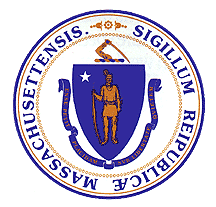 This form is jointly issued and published by the Office of the Comptroller (CTR), the Executive Office for Administration and Finance (ANF), and the OperationalServices Division (OSD) as the default contract for all Commonwealth Departments when another form is not prescribed by regulation or policy. The Commonwealth deems void any changes made on or by attachment (in the form of addendum, engagement letters, contract forms or invoice terms) to the terms in this published form or to the Standard Contract Form Instructions, Contractor Certifications and Commonwealth Terms and Conditions which are incorporated by reference herein. Additional non-conflicting terms may be added by Attachment. Contractors are required to access published forms at CTR Forms: https://www.macomptroller.org/forms. Forms are also posted at OSD Forms: https://www.mass.gov/lists/osd-forms.(Updated 7/22/21)COMMONWEALTH OF MASSACHUSETTSCONTRACTOR AUTHORIZED SIGNATORY LISTINGContractor Legal Name:   Town of AnytownContractor Vendor/Customer Code: VC6000190000INSTRUCTIONS:  Any Contractor (other than a sole-proprietor or an individual contractor) must provide a listing of individuals who are authorized as legal representatives of the Contractor who can sign contracts and other legally binding documents related to the contract on the Contractor’s behalf.  In addition to this listing, any state department may require additional proof of authority to sign contracts on behalf of the Contractor, or proof of authenticity of signature (a notarized signature that the Department can use to verify that the signature and date that appear on the Contract or other legal document was actually made by the Contractor’s authorized signatory, and not by a representative, designee or other individual.) NOTICE:  Acceptance of any payment under a Contract or Grant shall operate as a waiver of any defense by the Contractor challenging the existence of a valid Contract due to an alleged lack of actual authority to execute the document by the signatory. For privacy purposes DO NOT ATTACH any documentation containing personal information, such as bank account numbers, social security numbers, driver’s licenses, home addresses, social security cards or any other personally identifiable information that you do not want released as part of a public record.  The Commonwealth reserves the right to publish the names and titles of authorized signatories of contractors.  I certify that 	I am the President, Chief Executive Officer, Chief Fiscal Officer, Corporate Clerk or Legal Counsel for the Contractor and as an authorized officer of the Contractor I certify that the names of the individuals identified on this listing are current as of the date of execution below and that these individuals are authorized to sign contracts and other legally binding documents related to contracts with the Commonwealth of Massachusetts on behalf of the Contractor.  I understand and agree that the Contractor has a duty to ensure that this listing is immediately updated and communicated to any state department with which the Contractor does business whenever the authorized signatories above retire, are otherwise terminated from the Contractor’s employ, have their responsibilities changed resulting in their no longer being authorized to sign contracts with the Commonwealth or whenever new signatories are designated.Gerald Mayour ______________________________		Date: 7/15/2023		SignatureName and Title:  Gerald Mayour, Mayor               		Telephone:  617-555-1211	Fax: 617-555-1210					        Email:  Mayor@anytown.org[Listing cannot be accepted without all of this information completed.]A copy of this listing must be attached to the “record copy” of a contract filed with the department.REMINDERTHE STATE 911 DEPARTMENT REQUIRES A NOTARIZED PROOF OF AUTHENTICATION OF SIGNATURE FORM FOR THE PERSON WHO SIGNS THE CONTRACTOR AUTHORIZED SIGNATORY LISTING FORM  ABOVE AND FOR EACH PERSON LISTED AS AN AUTHORIZED SIGNATORY. COMMONWEALTH OF MASSACHUSETTSCONTRACTOR AUTHORIZED SIGNATORY LISTINGContractor Legal Name:   Town of AnytownContractor Vendor/Customer Code: VC6000190000PROOF OF AUTHENTICATION OF SIGNATUREThis page is optional and is available for a department to authenticate contract signatures.  It is recommended that Departments obtain authentication of signature for the signatory who submits the Contractor Authorized Listing.This Section MUST be completed by the Contractor Authorized Signatory in presence of notary.Signatory's full legal name (print or type):  	Gerald	Mayour			Title: 	Mayor of Anytown		X Gerald MayourSignature as it will appear on contract or other document (Complete only in presence of notary):  AUTHENTICATED BY NOTARY OR CORPORATE CLERK (PICK ONLY ONE) AS FOLLOWS:On this    15    day of July, 2023 before me, the undersigned notary public, personally appeared   Gerald Mayour (name of document signer), proved to me through satisfactory evidence of identification, which was Massachusetts Driver’s License, to be the person whose name is signed above and acknowledged to me that (he) (she) signed it voluntarily for its stated purpose as an authorized signatory for the Contractor.    Notary Public__________Notary Public SignatureMy MA Commission expires on: October 22, 2027				AFFIX NOTARY SEALOn this _______ day of ________________, 20____ before me, the undersigned corporate clerk, personally appeared _________________________________ (name of document signer), proved to me through satisfactory evidence of identification, which was ________________________________, to be the person whose name is signed above and acknowledged to me that (he) (she) signed it voluntarily for its stated purpose as an authorized signatory for the Contractor.    _______________________________________Corporate Clerk Signature						    	AFFIX CORPORATE COMMONWEALTH OF MASSACHUSETTSCONTRACTOR AUTHORIZED SIGNATORY LISTINGContractor Legal Name:   Town of AnytownContractor Vendor/Customer Code: VC6000190000PROOF OF AUTHENTICATION OF SIGNATUREThis page is optional and is available for a department to authenticate contract signatures.  It is recommended that Departments obtain authentication of signature for the signatory who submits the Contractor Authorized Listing.This Section MUST be completed by the Contractor Authorized Signatory in presence of notary.Signatory's full legal name (print or type):  	Shawn Grant				Title: 	Chief of Police			X Chief Shawn GrantSignature as it will appear on contract or other document (Complete only in presence of notary):  AUTHENTICATED BY NOTARY OR CORPORATE CLERK (PICK ONLY ONE) AS FOLLOWS:On this    15    day of July, 2023 before me, the undersigned notary public, personally appeared   Shawn Grant (name of document signer), proved to me through satisfactory evidence of identification, which was Massachusetts Driver’s License, to be the person whose name is signed above and acknowledged to me that (he) (she) signed it voluntarily for its stated purpose as an authorized signatory for the Contractor.    Notary Public__________Notary Public SignatureMy MA Commission expires on: October 22, 2027				AFFIX NOTARY SEALOn this _______ day of ________________, 20____ before me, the undersigned corporate clerk, personally appeared _________________________________ (name of document signer), proved to me through satisfactory evidence of identification, which was ________________________________, to be the person whose name is signed above and acknowledged to me that (he) (she) signed it voluntarily for its stated purpose as an authorized signatory for the Contractor.   _______________________________________Corporate Clerk Signature						    		AFFIX CORPORATE SEALCOMMONWEALTH OF MASSACHUSETTSCONTRACTOR AUTHORIZED SIGNATORY LISTINGContractor Legal Name:   Town of AnytownContractor Vendor/Customer Code: VC6000190000PROOF OF AUTHENTICATION OF SIGNATUREThis page is optional and is available for a department to authenticate contract signatures.  It is recommended that Departments obtain authentication of signature for the signatory who submits the Contractor Authorized Listing.This Section MUST be completed by the Contractor Authorized Signatory in presence of notary.Signatory's full legal name (print or type):  	Kyle Sampson				Title: 	Lieutenant			X Kyle SampsonSignature as it will appear on contract or other document (Complete only in presence of notary):  AUTHENTICATED BY NOTARY OR CORPORATE CLERK (PICK ONLY ONE) AS FOLLOWS:On this    15    day of July, 2023 before me, the undersigned notary public, personally appeared   Kyle Sampson (name of document signer), proved to me through satisfactory evidence of identification, which was Massachusetts Driver’s License, to be the person whose name is signed above and acknowledged to me that (he) (she) signed it voluntarily for its stated purpose as an authorized signatory for the Contractor.   Notary Public__________Notary Public SignatureMy MA Commission expires on: October 22, 2027													AFFIX NOTARY SEALOn this _______ day of ________________, 20____ before me, the undersigned corporate clerk, personally appeared _________________________________ (name of document signer), proved to me through satisfactory evidence of identification, which was ________________________________, to be the person whose name is signed above and acknowledged to me that (he) (she) signed it voluntarily for its stated purpose as an authorized signatory for the Contractor.    _______________________________________Corporate Clerk Signature						    	AFFIX CORPORATE SEALName Municipality / PSAP / RECCAnytown Police DepartmentAddress25 Main StreetCity/Town/ZipAnytown, MA  01234Telephone Number617-555-1212Fax Number617-555-1213Websitewww.anytownpolice.orgName /Title of Authorized SignatoryName /Title of Authorized SignatoryName /Title of Authorized SignatoryChief Shawn GrantChief Shawn GrantTelephone NumberTelephone NumberTelephone Number617-555-1212617-555-1212Email AddressEmail AddressEmail AddressChief@anytownpd.orgChief@anytownpd.orgName & Title of Program/Contract ManagerName & Title of Program/Contract ManagerName & Title of Program/Contract ManagerKyle Sampson, LieutenantKyle Sampson, LieutenantTelephone NumberTelephone NumberTelephone Number617-555-1214617-555-1214Email AddressEmail AddressEmail Addressksampson@anytownpd.orgksampson@anytownpd.orgTotal Grant Program funds requested:Total Grant Program funds requested:$$ 79,152.00 79,152.00REQUIRED - Check boxes below if:Applicant has a Continuity Of Operations Plan (COOP)Applicant acknowledges its alternate PSAPREQUIRED - Check boxes below if:Applicant has a Continuity Of Operations Plan (COOP)Applicant acknowledges its alternate PSAPREQUIRED - Check boxes below if:Applicant has a Continuity Of Operations Plan (COOP)Applicant acknowledges its alternate PSAPREQUIRED - Check boxes below if:Applicant has a Continuity Of Operations Plan (COOP)Applicant acknowledges its alternate PSAPGoal and Desired OutcomeThrough its submission of this application to the State 911 Department, the applying governmental entity affirms that the primary goal of the State 911 Department PSAP and RECC Support and Incentive Grant Program is to assist PSAPs and RECCs in providing enhanced 911 service and to foster the development of regional PSAPs, regional secondary PSAPs and RECCs.      Goal and Desired OutcomeThrough its submission of this application to the State 911 Department, the applying governmental entity affirms that the primary goal of the State 911 Department PSAP and RECC Support and Incentive Grant Program is to assist PSAPs and RECCs in providing enhanced 911 service and to foster the development of regional PSAPs, regional secondary PSAPs and RECCs.      Goal and Desired OutcomeThrough its submission of this application to the State 911 Department, the applying governmental entity affirms that the primary goal of the State 911 Department PSAP and RECC Support and Incentive Grant Program is to assist PSAPs and RECCs in providing enhanced 911 service and to foster the development of regional PSAPs, regional secondary PSAPs and RECCs.      Goal and Desired OutcomeThrough its submission of this application to the State 911 Department, the applying governmental entity affirms that the primary goal of the State 911 Department PSAP and RECC Support and Incentive Grant Program is to assist PSAPs and RECCs in providing enhanced 911 service and to foster the development of regional PSAPs, regional secondary PSAPs and RECCs.      Goal and Desired OutcomeThrough its submission of this application to the State 911 Department, the applying governmental entity affirms that the primary goal of the State 911 Department PSAP and RECC Support and Incentive Grant Program is to assist PSAPs and RECCs in providing enhanced 911 service and to foster the development of regional PSAPs, regional secondary PSAPs and RECCs.      Goal and Desired OutcomeThrough its submission of this application to the State 911 Department, the applying governmental entity affirms that the primary goal of the State 911 Department PSAP and RECC Support and Incentive Grant Program is to assist PSAPs and RECCs in providing enhanced 911 service and to foster the development of regional PSAPs, regional secondary PSAPs and RECCs.      Sign below to acknowledge having read and agreed to the grant conditions and reporting requirements listed in the application packet.  Signed under the penalties of perjury this 15  day of    July , 20 23.Sign below to acknowledge having read and agreed to the grant conditions and reporting requirements listed in the application packet.  Signed under the penalties of perjury this 15  day of    July , 20 23.Sign below to acknowledge having read and agreed to the grant conditions and reporting requirements listed in the application packet.  Signed under the penalties of perjury this 15  day of    July , 20 23.Sign below to acknowledge having read and agreed to the grant conditions and reporting requirements listed in the application packet.  Signed under the penalties of perjury this 15  day of    July , 20 23.Sign below to acknowledge having read and agreed to the grant conditions and reporting requirements listed in the application packet.  Signed under the penalties of perjury this 15  day of    July , 20 23.ORIGINAL SIGNATURE OF AUTHORIZING SIGNATORYPrimary PSAP, Regional PSAP, Regional Secondary PSAP, & RECCsPrimary PSAP, Regional PSAP, Regional Secondary PSAP, & RECCsCATEGORYAMOUNT A. Enhanced 911 Telecommunicator Personnel Costs$ 15,317.11B. Heat, Ventilation, Air Conditioning, and Other Environmental Control Equipment $C. Computer-Aided Dispatch Systems$ 39,155.00D. Radio Console$E. Console Furniture and Dispatcher Chairs$ 1,540.00F. Fire Alarm Receiving and Alerting Equipment Associated with    Providing Enhanced 911 Service$G. Other Equipment   $ 8,139.89REGIONAL PSAPs and RECCs ONLYH. Public Safety Radio Systems$REGIONAL SECONDARY PSAP ONLYI. PSAP Customer Premises Equipment Maintenance$TOTAL ALLOCATION$ 64,152.00REVIEW APPENDIX B FOR ELIGIBILITY AND AMOUNTMobile Behavioral Health Crisis Response Services$ 15,000.00GRAND TOTAL*$ 79,152.00Last Name,   First Name                                                              Hourly Pay RateOvertime Pay RateDrakeHorton$38.00$57.00Dudley Jake$26.93$40.40Jones Derek$22.00$22.00Patch Sarah$22.58$33.87SampsonKyle$42.86$64.292022 911 Call Volume Funding Amount0 - 2,999$15,0003,000 – 3,999$20,0004,000 – 4,999$25,0005,000 – 9,999 $35,00010,000 – 19,999$45,00020,000 – 39,999$60,00040,000 – 59,999$80,00060,000 – 99,999$100,000100,000 or more$125,000Funding CategoryAmountA:  Personnel Costs$15,000.00B:  Heat, Ventilation, Air ConditioningC:  Computer-aided Dispatch SystemsD:  Radio ConsolesE:  Console Furniture & Dispatch ChairsF:  Fire Alarm Receiving & AlertingG:  Other EquipmentTOTAL $15,000.00CONTRACTOR LEGAL NAME: City of Anytown(and d/b/a):  Anytown Police DepartmentCONTRACTOR LEGAL NAME: City of Anytown(and d/b/a):  Anytown Police DepartmentCONTRACTOR LEGAL NAME: City of Anytown(and d/b/a):  Anytown Police DepartmentCOMMONWEALTH DEPARTMENT NAME:  State 911 DepartmentMMARS Department Code:  EPSCOMMONWEALTH DEPARTMENT NAME:  State 911 DepartmentMMARS Department Code:  EPSLegal Address: (W-9, W-4,T&C): 15 Main Street, Anytown, MA 01234Legal Address: (W-9, W-4,T&C): 15 Main Street, Anytown, MA 01234Legal Address: (W-9, W-4,T&C): 15 Main Street, Anytown, MA 01234Business Mailing Address:  151 Campanelli Drive, Suite A, Middleborough, MA  02346Business Mailing Address:  151 Campanelli Drive, Suite A, Middleborough, MA  02346Contract Manager:  Lt. Kyle SampsonPhone:  617-555-1214Phone:  617-555-1214Billing Address (if different):  Billing Address (if different):  E-Mail:  ksampson@anytownpd.orgFax: 617-555-1213Fax: 617-555-1213Contract Manager:   Cindy ReynoldsPhone:  508-821-7299Contractor Vendor Code:   VC  6000190000Contractor Vendor Code:   VC  6000190000E-Mail:  911DeptGrants@mass.govE-Mail:  911DeptGrants@mass.govFax: 508-947-1452Vendor Code Address ID (e.g. “AD001”):   AD 001   . (Note: The Address Id Must be set up for EFT payments.)Vendor Code Address ID (e.g. “AD001”):   AD 001   . (Note: The Address Id Must be set up for EFT payments.)MMARS Doc ID(s):  CT EPS SUPGMMARS Doc ID(s):  CT EPS SUPGMMARS Doc ID(s):  CT EPS SUPGVendor Code Address ID (e.g. “AD001”):   AD 001   . (Note: The Address Id Must be set up for EFT payments.)Vendor Code Address ID (e.g. “AD001”):   AD 001   . (Note: The Address Id Must be set up for EFT payments.)RFR/Procurement or Other ID Number:  FY24 SUPGRFR/Procurement or Other ID Number:  FY24 SUPGRFR/Procurement or Other ID Number:  FY24 SUPG_X__   NEW CONTRACTPROCUREMENT OR EXCEPTION TYPE: (Check one option only)__ Statewide Contract (OSD or an OSD-designated Department) __ Collective Purchase (Attach OSD approval, scope, budget) _X_ Department Procurement (includes State or Federal grants 815 CMR 2.00)  (Attach RFR and Response or other procurement supporting documentation)__ Emergency Contract  (Attach justification for emergency, scope, budget)__ Contract Employee (Attach Employment Status Form, scope, budget)__ Legislative/Legal or Other: (Attach authorizing language/justification, scope and budget)_X__   NEW CONTRACTPROCUREMENT OR EXCEPTION TYPE: (Check one option only)__ Statewide Contract (OSD or an OSD-designated Department) __ Collective Purchase (Attach OSD approval, scope, budget) _X_ Department Procurement (includes State or Federal grants 815 CMR 2.00)  (Attach RFR and Response or other procurement supporting documentation)__ Emergency Contract  (Attach justification for emergency, scope, budget)__ Contract Employee (Attach Employment Status Form, scope, budget)__ Legislative/Legal or Other: (Attach authorizing language/justification, scope and budget)___  CONTRACT AMENDMENTEnter Current Contract End Date Prior to Amendment:                    , 20       .Enter Amendment Amount: $                         . (or “no change”) AMENDMENT TYPE: (Check one option only. Attach details of Amendment changes.)__ Amendment to Scope or Budget (Attach updated scope and budget) __ Interim Contract (Attach justification for Interim Contract and updated scope/budget)__ Contract Employee (Attach any updates to scope or budget)__ Legislative/Legal or Other: (Attach authorizing language/justification and updated scope and budget)___  CONTRACT AMENDMENTEnter Current Contract End Date Prior to Amendment:                    , 20       .Enter Amendment Amount: $                         . (or “no change”) AMENDMENT TYPE: (Check one option only. Attach details of Amendment changes.)__ Amendment to Scope or Budget (Attach updated scope and budget) __ Interim Contract (Attach justification for Interim Contract and updated scope/budget)__ Contract Employee (Attach any updates to scope or budget)__ Legislative/Legal or Other: (Attach authorizing language/justification and updated scope and budget)___  CONTRACT AMENDMENTEnter Current Contract End Date Prior to Amendment:                    , 20       .Enter Amendment Amount: $                         . (or “no change”) AMENDMENT TYPE: (Check one option only. Attach details of Amendment changes.)__ Amendment to Scope or Budget (Attach updated scope and budget) __ Interim Contract (Attach justification for Interim Contract and updated scope/budget)__ Contract Employee (Attach any updates to scope or budget)__ Legislative/Legal or Other: (Attach authorizing language/justification and updated scope and budget)The following COMMONWEALTH TERMS AND CONDITIONS (T&C) has been executed, filed with CTR and is incorporated by reference into this Contract. _X_ Commonwealth Terms and Conditions     __ Commonwealth Terms and Conditions For Human and Social ServicesThe following COMMONWEALTH TERMS AND CONDITIONS (T&C) has been executed, filed with CTR and is incorporated by reference into this Contract. _X_ Commonwealth Terms and Conditions     __ Commonwealth Terms and Conditions For Human and Social ServicesThe following COMMONWEALTH TERMS AND CONDITIONS (T&C) has been executed, filed with CTR and is incorporated by reference into this Contract. _X_ Commonwealth Terms and Conditions     __ Commonwealth Terms and Conditions For Human and Social ServicesThe following COMMONWEALTH TERMS AND CONDITIONS (T&C) has been executed, filed with CTR and is incorporated by reference into this Contract. _X_ Commonwealth Terms and Conditions     __ Commonwealth Terms and Conditions For Human and Social ServicesThe following COMMONWEALTH TERMS AND CONDITIONS (T&C) has been executed, filed with CTR and is incorporated by reference into this Contract. _X_ Commonwealth Terms and Conditions     __ Commonwealth Terms and Conditions For Human and Social ServicesCOMPENSATION: (Check ONE option): The Department certifies that payments for authorized performance accepted in accordance with the terms of this Contract will be supported in the state accounting system by sufficient appropriations or other non-appropriated funds, subject to intercept for Commonwealth owed debts under 815 CMR 9.00.  __ Rate Contract (No Maximum Obligation.  Attach details of all rates, units, calculations, conditions or terms and any changes if rates or terms are being amended.)X_ Maximum Obligation Contract  Enter Total Maximum Obligation for total duration of this Contract (or new Total if Contract is being amended). $ 79,152.00.   COMPENSATION: (Check ONE option): The Department certifies that payments for authorized performance accepted in accordance with the terms of this Contract will be supported in the state accounting system by sufficient appropriations or other non-appropriated funds, subject to intercept for Commonwealth owed debts under 815 CMR 9.00.  __ Rate Contract (No Maximum Obligation.  Attach details of all rates, units, calculations, conditions or terms and any changes if rates or terms are being amended.)X_ Maximum Obligation Contract  Enter Total Maximum Obligation for total duration of this Contract (or new Total if Contract is being amended). $ 79,152.00.   COMPENSATION: (Check ONE option): The Department certifies that payments for authorized performance accepted in accordance with the terms of this Contract will be supported in the state accounting system by sufficient appropriations or other non-appropriated funds, subject to intercept for Commonwealth owed debts under 815 CMR 9.00.  __ Rate Contract (No Maximum Obligation.  Attach details of all rates, units, calculations, conditions or terms and any changes if rates or terms are being amended.)X_ Maximum Obligation Contract  Enter Total Maximum Obligation for total duration of this Contract (or new Total if Contract is being amended). $ 79,152.00.   COMPENSATION: (Check ONE option): The Department certifies that payments for authorized performance accepted in accordance with the terms of this Contract will be supported in the state accounting system by sufficient appropriations or other non-appropriated funds, subject to intercept for Commonwealth owed debts under 815 CMR 9.00.  __ Rate Contract (No Maximum Obligation.  Attach details of all rates, units, calculations, conditions or terms and any changes if rates or terms are being amended.)X_ Maximum Obligation Contract  Enter Total Maximum Obligation for total duration of this Contract (or new Total if Contract is being amended). $ 79,152.00.   COMPENSATION: (Check ONE option): The Department certifies that payments for authorized performance accepted in accordance with the terms of this Contract will be supported in the state accounting system by sufficient appropriations or other non-appropriated funds, subject to intercept for Commonwealth owed debts under 815 CMR 9.00.  __ Rate Contract (No Maximum Obligation.  Attach details of all rates, units, calculations, conditions or terms and any changes if rates or terms are being amended.)X_ Maximum Obligation Contract  Enter Total Maximum Obligation for total duration of this Contract (or new Total if Contract is being amended). $ 79,152.00.   PROMPT PAYMENT DISCOUNTS (PPD):  Commonwealth payments are issued through EFT 45 days from invoice receipt. Contractors requesting accelerated payments must identify a PPD as follows:  Payment issued within 10 days __% PPD; Payment issued within 15 days __ % PPD; Payment issued within 20 days __ % PPD; Payment issued within 30 days __% PPD.  If PPD percentages are left blank, identify reason: X__agree to standard 45 day cycle __ statutory/legal or Ready Payments (G.L. c. 29, § 23A); __ only initial payment (subsequent payments scheduled to support standard EFT 45 day payment cycle. See Prompt Pay Discounts Policy.)PROMPT PAYMENT DISCOUNTS (PPD):  Commonwealth payments are issued through EFT 45 days from invoice receipt. Contractors requesting accelerated payments must identify a PPD as follows:  Payment issued within 10 days __% PPD; Payment issued within 15 days __ % PPD; Payment issued within 20 days __ % PPD; Payment issued within 30 days __% PPD.  If PPD percentages are left blank, identify reason: X__agree to standard 45 day cycle __ statutory/legal or Ready Payments (G.L. c. 29, § 23A); __ only initial payment (subsequent payments scheduled to support standard EFT 45 day payment cycle. See Prompt Pay Discounts Policy.)PROMPT PAYMENT DISCOUNTS (PPD):  Commonwealth payments are issued through EFT 45 days from invoice receipt. Contractors requesting accelerated payments must identify a PPD as follows:  Payment issued within 10 days __% PPD; Payment issued within 15 days __ % PPD; Payment issued within 20 days __ % PPD; Payment issued within 30 days __% PPD.  If PPD percentages are left blank, identify reason: X__agree to standard 45 day cycle __ statutory/legal or Ready Payments (G.L. c. 29, § 23A); __ only initial payment (subsequent payments scheduled to support standard EFT 45 day payment cycle. See Prompt Pay Discounts Policy.)PROMPT PAYMENT DISCOUNTS (PPD):  Commonwealth payments are issued through EFT 45 days from invoice receipt. Contractors requesting accelerated payments must identify a PPD as follows:  Payment issued within 10 days __% PPD; Payment issued within 15 days __ % PPD; Payment issued within 20 days __ % PPD; Payment issued within 30 days __% PPD.  If PPD percentages are left blank, identify reason: X__agree to standard 45 day cycle __ statutory/legal or Ready Payments (G.L. c. 29, § 23A); __ only initial payment (subsequent payments scheduled to support standard EFT 45 day payment cycle. See Prompt Pay Discounts Policy.)PROMPT PAYMENT DISCOUNTS (PPD):  Commonwealth payments are issued through EFT 45 days from invoice receipt. Contractors requesting accelerated payments must identify a PPD as follows:  Payment issued within 10 days __% PPD; Payment issued within 15 days __ % PPD; Payment issued within 20 days __ % PPD; Payment issued within 30 days __% PPD.  If PPD percentages are left blank, identify reason: X__agree to standard 45 day cycle __ statutory/legal or Ready Payments (G.L. c. 29, § 23A); __ only initial payment (subsequent payments scheduled to support standard EFT 45 day payment cycle. See Prompt Pay Discounts Policy.)BRIEF DESCRIPTION OF CONTRACT PERFORMANCE or REASON FOR AMENDMENT: (Enter the Contract title, purpose, fiscal year(s) and a detailed description of the scope of performance or what is being amended for a Contract Amendment.  Attach all supporting documentation and justifications.) For disbursement of funds under the State 911 Department FY 2024 Public Safety Answering Point and Regional Emergency Communication Center Support and Incentive Grant as authorized and awarded in compliance with program guidelines and grantee’s approved application.BRIEF DESCRIPTION OF CONTRACT PERFORMANCE or REASON FOR AMENDMENT: (Enter the Contract title, purpose, fiscal year(s) and a detailed description of the scope of performance or what is being amended for a Contract Amendment.  Attach all supporting documentation and justifications.) For disbursement of funds under the State 911 Department FY 2024 Public Safety Answering Point and Regional Emergency Communication Center Support and Incentive Grant as authorized and awarded in compliance with program guidelines and grantee’s approved application.BRIEF DESCRIPTION OF CONTRACT PERFORMANCE or REASON FOR AMENDMENT: (Enter the Contract title, purpose, fiscal year(s) and a detailed description of the scope of performance or what is being amended for a Contract Amendment.  Attach all supporting documentation and justifications.) For disbursement of funds under the State 911 Department FY 2024 Public Safety Answering Point and Regional Emergency Communication Center Support and Incentive Grant as authorized and awarded in compliance with program guidelines and grantee’s approved application.BRIEF DESCRIPTION OF CONTRACT PERFORMANCE or REASON FOR AMENDMENT: (Enter the Contract title, purpose, fiscal year(s) and a detailed description of the scope of performance or what is being amended for a Contract Amendment.  Attach all supporting documentation and justifications.) For disbursement of funds under the State 911 Department FY 2024 Public Safety Answering Point and Regional Emergency Communication Center Support and Incentive Grant as authorized and awarded in compliance with program guidelines and grantee’s approved application.BRIEF DESCRIPTION OF CONTRACT PERFORMANCE or REASON FOR AMENDMENT: (Enter the Contract title, purpose, fiscal year(s) and a detailed description of the scope of performance or what is being amended for a Contract Amendment.  Attach all supporting documentation and justifications.) For disbursement of funds under the State 911 Department FY 2024 Public Safety Answering Point and Regional Emergency Communication Center Support and Incentive Grant as authorized and awarded in compliance with program guidelines and grantee’s approved application.ANTICIPATED START DATE:  (Complete ONE option only) The Department and Contractor certify for this Contract, or Contract Amendment, that Contract obligations:   X 1. may be incurred as of the Effective Date (latest signature date below) and no obligations have been incurred prior to the Effective Date.  __ 2. may be incurred as of                , 20      , a date LATER than the Effective Date below and no obligations have been incurred prior to the Effective Date.__ 3. were incurred as of                   , 20       , a date PRIOR to the Effective Date below, and the parties agree that payments for any obligations incurred prior to the Effective Date are authorized to be made either as settlement payments or as authorized reimbursement payments, and that the details and circumstances of all obligations under this Contract are attached and incorporated into this Contract.  Acceptance of payments forever releases the Commonwealth from further claims related to these obligations.  ANTICIPATED START DATE:  (Complete ONE option only) The Department and Contractor certify for this Contract, or Contract Amendment, that Contract obligations:   X 1. may be incurred as of the Effective Date (latest signature date below) and no obligations have been incurred prior to the Effective Date.  __ 2. may be incurred as of                , 20      , a date LATER than the Effective Date below and no obligations have been incurred prior to the Effective Date.__ 3. were incurred as of                   , 20       , a date PRIOR to the Effective Date below, and the parties agree that payments for any obligations incurred prior to the Effective Date are authorized to be made either as settlement payments or as authorized reimbursement payments, and that the details and circumstances of all obligations under this Contract are attached and incorporated into this Contract.  Acceptance of payments forever releases the Commonwealth from further claims related to these obligations.  ANTICIPATED START DATE:  (Complete ONE option only) The Department and Contractor certify for this Contract, or Contract Amendment, that Contract obligations:   X 1. may be incurred as of the Effective Date (latest signature date below) and no obligations have been incurred prior to the Effective Date.  __ 2. may be incurred as of                , 20      , a date LATER than the Effective Date below and no obligations have been incurred prior to the Effective Date.__ 3. were incurred as of                   , 20       , a date PRIOR to the Effective Date below, and the parties agree that payments for any obligations incurred prior to the Effective Date are authorized to be made either as settlement payments or as authorized reimbursement payments, and that the details and circumstances of all obligations under this Contract are attached and incorporated into this Contract.  Acceptance of payments forever releases the Commonwealth from further claims related to these obligations.  ANTICIPATED START DATE:  (Complete ONE option only) The Department and Contractor certify for this Contract, or Contract Amendment, that Contract obligations:   X 1. may be incurred as of the Effective Date (latest signature date below) and no obligations have been incurred prior to the Effective Date.  __ 2. may be incurred as of                , 20      , a date LATER than the Effective Date below and no obligations have been incurred prior to the Effective Date.__ 3. were incurred as of                   , 20       , a date PRIOR to the Effective Date below, and the parties agree that payments for any obligations incurred prior to the Effective Date are authorized to be made either as settlement payments or as authorized reimbursement payments, and that the details and circumstances of all obligations under this Contract are attached and incorporated into this Contract.  Acceptance of payments forever releases the Commonwealth from further claims related to these obligations.  ANTICIPATED START DATE:  (Complete ONE option only) The Department and Contractor certify for this Contract, or Contract Amendment, that Contract obligations:   X 1. may be incurred as of the Effective Date (latest signature date below) and no obligations have been incurred prior to the Effective Date.  __ 2. may be incurred as of                , 20      , a date LATER than the Effective Date below and no obligations have been incurred prior to the Effective Date.__ 3. were incurred as of                   , 20       , a date PRIOR to the Effective Date below, and the parties agree that payments for any obligations incurred prior to the Effective Date are authorized to be made either as settlement payments or as authorized reimbursement payments, and that the details and circumstances of all obligations under this Contract are attached and incorporated into this Contract.  Acceptance of payments forever releases the Commonwealth from further claims related to these obligations.  CONTRACT END DATE:  Contract performance shall terminate as of    June 30, 2024, with no new obligations being incurred after this date unless the Contract is properly amended, provided that the terms of this Contract and performance expectations and obligations shall survive its termination for the purpose of resolving any claim or dispute, for completing any negotiated terms and warranties, to allow any close out or transition performance, reporting, invoicing or final payments, or during any lapse between amendments.CONTRACT END DATE:  Contract performance shall terminate as of    June 30, 2024, with no new obligations being incurred after this date unless the Contract is properly amended, provided that the terms of this Contract and performance expectations and obligations shall survive its termination for the purpose of resolving any claim or dispute, for completing any negotiated terms and warranties, to allow any close out or transition performance, reporting, invoicing or final payments, or during any lapse between amendments.CONTRACT END DATE:  Contract performance shall terminate as of    June 30, 2024, with no new obligations being incurred after this date unless the Contract is properly amended, provided that the terms of this Contract and performance expectations and obligations shall survive its termination for the purpose of resolving any claim or dispute, for completing any negotiated terms and warranties, to allow any close out or transition performance, reporting, invoicing or final payments, or during any lapse between amendments.CONTRACT END DATE:  Contract performance shall terminate as of    June 30, 2024, with no new obligations being incurred after this date unless the Contract is properly amended, provided that the terms of this Contract and performance expectations and obligations shall survive its termination for the purpose of resolving any claim or dispute, for completing any negotiated terms and warranties, to allow any close out or transition performance, reporting, invoicing or final payments, or during any lapse between amendments.CONTRACT END DATE:  Contract performance shall terminate as of    June 30, 2024, with no new obligations being incurred after this date unless the Contract is properly amended, provided that the terms of this Contract and performance expectations and obligations shall survive its termination for the purpose of resolving any claim or dispute, for completing any negotiated terms and warranties, to allow any close out or transition performance, reporting, invoicing or final payments, or during any lapse between amendments.CERTIFICATIONS: Notwithstanding verbal or other representations by the parties, the “Effective Date” of this Contract or Amendment shall be the latest date that this Contract or Amendment has been executed by an authorized signatory of the Contractor, the Department, or a later Contract or Amendment Start Date specified above, subject to any required approvals. The Contractor certifies that they have accessed and reviewed all documents incorporated by reference as electronically published and the Contractor makes all certifications required under the Standard Contract Form Instructions and Contractor Certifications under the pains and penalties of perjury, and further agrees to provide any required documentation upon request to support compliance, and agrees that all terms governing performance of this Contract and doing business in Massachusetts are attached or incorporated by reference herein according to the following hierarchy of document precedence, this Standard Contract Form, the Standard Contract Form Instructions, Contractor Certifications, the applicable Commonwealth Terms and Conditions, the Request for Response (RFR) or other solicitation, the Contractor’s Response, and additional negotiated terms, provided that additional negotiated terms will take precedence over the relevant terms in the RFR and the Contractor’s Response only if made using the process outlined in 801 CMR 21.07, incorporated herein, provided that any amended RFR or Response terms result in best value, lower costs, or a more cost effective Contract.CERTIFICATIONS: Notwithstanding verbal or other representations by the parties, the “Effective Date” of this Contract or Amendment shall be the latest date that this Contract or Amendment has been executed by an authorized signatory of the Contractor, the Department, or a later Contract or Amendment Start Date specified above, subject to any required approvals. The Contractor certifies that they have accessed and reviewed all documents incorporated by reference as electronically published and the Contractor makes all certifications required under the Standard Contract Form Instructions and Contractor Certifications under the pains and penalties of perjury, and further agrees to provide any required documentation upon request to support compliance, and agrees that all terms governing performance of this Contract and doing business in Massachusetts are attached or incorporated by reference herein according to the following hierarchy of document precedence, this Standard Contract Form, the Standard Contract Form Instructions, Contractor Certifications, the applicable Commonwealth Terms and Conditions, the Request for Response (RFR) or other solicitation, the Contractor’s Response, and additional negotiated terms, provided that additional negotiated terms will take precedence over the relevant terms in the RFR and the Contractor’s Response only if made using the process outlined in 801 CMR 21.07, incorporated herein, provided that any amended RFR or Response terms result in best value, lower costs, or a more cost effective Contract.CERTIFICATIONS: Notwithstanding verbal or other representations by the parties, the “Effective Date” of this Contract or Amendment shall be the latest date that this Contract or Amendment has been executed by an authorized signatory of the Contractor, the Department, or a later Contract or Amendment Start Date specified above, subject to any required approvals. The Contractor certifies that they have accessed and reviewed all documents incorporated by reference as electronically published and the Contractor makes all certifications required under the Standard Contract Form Instructions and Contractor Certifications under the pains and penalties of perjury, and further agrees to provide any required documentation upon request to support compliance, and agrees that all terms governing performance of this Contract and doing business in Massachusetts are attached or incorporated by reference herein according to the following hierarchy of document precedence, this Standard Contract Form, the Standard Contract Form Instructions, Contractor Certifications, the applicable Commonwealth Terms and Conditions, the Request for Response (RFR) or other solicitation, the Contractor’s Response, and additional negotiated terms, provided that additional negotiated terms will take precedence over the relevant terms in the RFR and the Contractor’s Response only if made using the process outlined in 801 CMR 21.07, incorporated herein, provided that any amended RFR or Response terms result in best value, lower costs, or a more cost effective Contract.CERTIFICATIONS: Notwithstanding verbal or other representations by the parties, the “Effective Date” of this Contract or Amendment shall be the latest date that this Contract or Amendment has been executed by an authorized signatory of the Contractor, the Department, or a later Contract or Amendment Start Date specified above, subject to any required approvals. The Contractor certifies that they have accessed and reviewed all documents incorporated by reference as electronically published and the Contractor makes all certifications required under the Standard Contract Form Instructions and Contractor Certifications under the pains and penalties of perjury, and further agrees to provide any required documentation upon request to support compliance, and agrees that all terms governing performance of this Contract and doing business in Massachusetts are attached or incorporated by reference herein according to the following hierarchy of document precedence, this Standard Contract Form, the Standard Contract Form Instructions, Contractor Certifications, the applicable Commonwealth Terms and Conditions, the Request for Response (RFR) or other solicitation, the Contractor’s Response, and additional negotiated terms, provided that additional negotiated terms will take precedence over the relevant terms in the RFR and the Contractor’s Response only if made using the process outlined in 801 CMR 21.07, incorporated herein, provided that any amended RFR or Response terms result in best value, lower costs, or a more cost effective Contract.CERTIFICATIONS: Notwithstanding verbal or other representations by the parties, the “Effective Date” of this Contract or Amendment shall be the latest date that this Contract or Amendment has been executed by an authorized signatory of the Contractor, the Department, or a later Contract or Amendment Start Date specified above, subject to any required approvals. The Contractor certifies that they have accessed and reviewed all documents incorporated by reference as electronically published and the Contractor makes all certifications required under the Standard Contract Form Instructions and Contractor Certifications under the pains and penalties of perjury, and further agrees to provide any required documentation upon request to support compliance, and agrees that all terms governing performance of this Contract and doing business in Massachusetts are attached or incorporated by reference herein according to the following hierarchy of document precedence, this Standard Contract Form, the Standard Contract Form Instructions, Contractor Certifications, the applicable Commonwealth Terms and Conditions, the Request for Response (RFR) or other solicitation, the Contractor’s Response, and additional negotiated terms, provided that additional negotiated terms will take precedence over the relevant terms in the RFR and the Contractor’s Response only if made using the process outlined in 801 CMR 21.07, incorporated herein, provided that any amended RFR or Response terms result in best value, lower costs, or a more cost effective Contract.AUTHORIZING SIGNATURE FOR THE CONTRACTOR:X:   Shawn Grant                                                   .   Date:    7/15/23    .                    (Signature and Date Must Be Captured At Time of Signature)Print Name:      Shawn Grant                                .Print Title:         Chief of Police                             .AUTHORIZING SIGNATURE FOR THE CONTRACTOR:X:   Shawn Grant                                                   .   Date:    7/15/23    .                    (Signature and Date Must Be Captured At Time of Signature)Print Name:      Shawn Grant                                .Print Title:         Chief of Police                             .AUTHORIZING SIGNATURE FOR THE COMMONWEALTH:X:                                                                                .   Date:                                 .(Signature and Date Must Be Captured At Time of Signature)Print Name:      Frank Pozniak                                           .Print Title:       Executive Director                                     .AUTHORIZING SIGNATURE FOR THE COMMONWEALTH:X:                                                                                .   Date:                                 .(Signature and Date Must Be Captured At Time of Signature)Print Name:      Frank Pozniak                                           .Print Title:       Executive Director                                     .AUTHORIZING SIGNATURE FOR THE COMMONWEALTH:X:                                                                                .   Date:                                 .(Signature and Date Must Be Captured At Time of Signature)Print Name:      Frank Pozniak                                           .Print Title:       Executive Director                                     .AUTHORIZED SIGNATORY NAMETITLEShawn GrantChief of PoliceKyle SampsonLieutenant